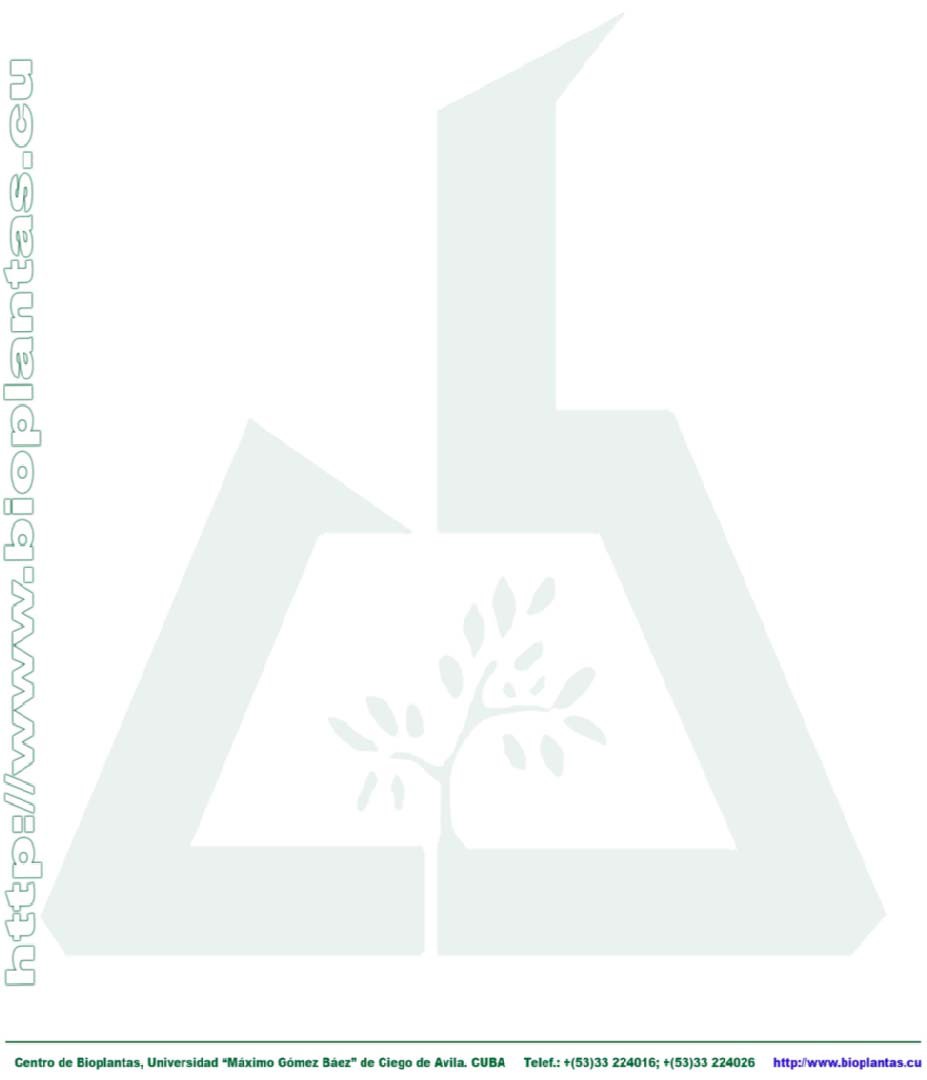 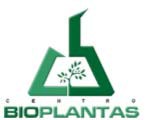 REGISTRATION FORMREGISTRATION FORMREGISTRATION FORMScientific degree:MSc.MSc.MSc.ID number:         A07512789         A07512789         A07512789Name (s):         SULAIMAN          SULAIMAN          SULAIMAN Surnames:         MOHAMMED         MOHAMMED         MOHAMMEDSex:MaleMaleMaleWork address:DEPARTMENT OF BIOLOGICAL SCIENCES, FACULTY OF SCIENCE, GOMBE STATE UNIVERSITY (GSU), PMB 0127 GOMBE. NIGERIA.DEPARTMENT OF BIOLOGICAL SCIENCES, FACULTY OF SCIENCE, GOMBE STATE UNIVERSITY (GSU), PMB 0127 GOMBE. NIGERIA.DEPARTMENT OF BIOLOGICAL SCIENCES, FACULTY OF SCIENCE, GOMBE STATE UNIVERSITY (GSU), PMB 0127 GOMBE. NIGERIA.Email address:sumulsu8@gmail.comsumulsu8@gmail.comsumulsu8@gmail.comCountry:            NIGERIA            NIGERIA            NIGERIASectorAcademic YES      Private ______  Student _______ (It is necessary to bring the Student  Card to the meeting)Main topic of interest. Select only ONE.  Cell culture and plant tissues.   YES      	Natural plant products.         	Plant-microorganisms’ interaction.         	Breeding and conservation of plant germplasm.        Bioinformatics, biological processes automation and precision agriculture.         Agricultural bioproductivity, environment and education.         	Second International Workshop on Tobacco Crop.           Cell culture and plant tissues.   YES      	Natural plant products.         	Plant-microorganisms’ interaction.         	Breeding and conservation of plant germplasm.        Bioinformatics, biological processes automation and precision agriculture.         Agricultural bioproductivity, environment and education.         	Second International Workshop on Tobacco Crop.           Cell culture and plant tissues.   YES      	Natural plant products.         	Plant-microorganisms’ interaction.         	Breeding and conservation of plant germplasm.        Bioinformatics, biological processes automation and precision agriculture.         Agricultural bioproductivity, environment and education.         	Second International Workshop on Tobacco Crop.         Modality:Oral Presentation YES    Poster Presentation 	 Another:  	Oral Presentation YES    Poster Presentation 	 Another:  	Oral Presentation YES    Poster Presentation 	 Another:  	BioVeg 2019.12th Congress on Plant Biotechnology and Agriculture.Centro de Bioplantas, Ciego de Ávila, Cuba.Copyright © 2012 - 2018.bioveg@bioplantas.cu / bioveg2019@gmail.comBioVeg 2019.12th Congress on Plant Biotechnology and Agriculture.Centro de Bioplantas, Ciego de Ávila, Cuba.Copyright © 2012 - 2018.bioveg@bioplantas.cu / bioveg2019@gmail.comBioVeg 2019.12th Congress on Plant Biotechnology and Agriculture.Centro de Bioplantas, Ciego de Ávila, Cuba.Copyright © 2012 - 2018.bioveg@bioplantas.cu / bioveg2019@gmail.comBioVeg 2019.12th Congress on Plant Biotechnology and Agriculture.Centro de Bioplantas, Ciego de Ávila, Cuba.Copyright © 2012 - 2018.bioveg@bioplantas.cu / bioveg2019@gmail.com